Supporting Pacific Northwest Fire Adaptive Communities 	Supporting Pacific Northwest Fire Adaptive Communities 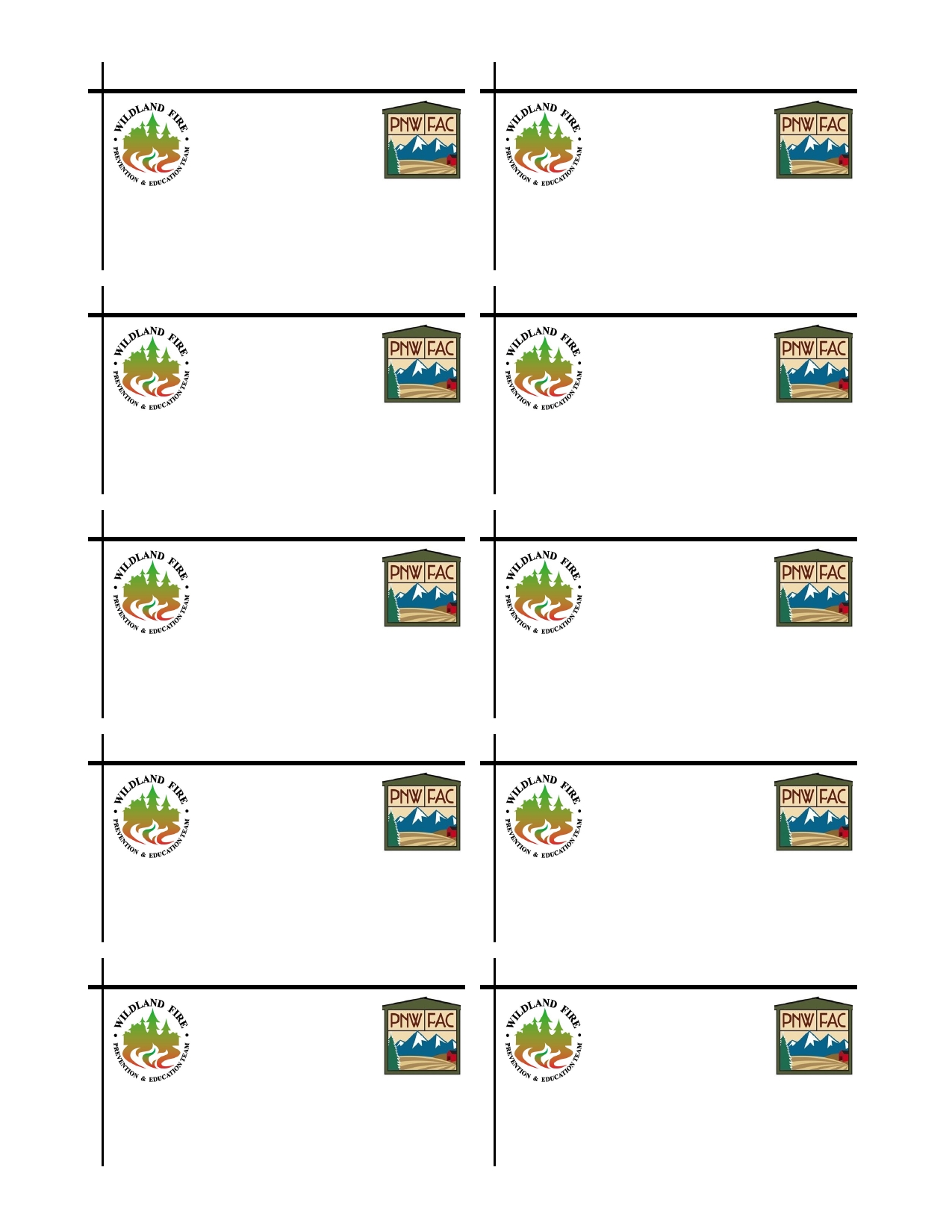 Meg Cicciarella 	Meg Cicciarella Fire Prevention Team Member 	Fire Prevention Team Member AK Division of Forestry 	Phone: 907-235-4041 	AK Division of Forestry 	Phone: 907-235-4041 42499 Sterling Hwy. 	Cell: 907-299-8102 	42499 Sterling Hwy. 	Cell: 907-299-8102 Soldotna, AK 99669 	megcicciarella1@gmail.com 	Soldotna, AK 99669 	megcicciarella1@gmail.com Supporting Pacific Northwest Fire Adaptive Communities 	Supporting Pacific Northwest Fire Adaptive Communities Meg Cicciarella 	Meg Cicciarella Fire Prevention Team Member 	Fire Prevention Team Member AK Division of Forestry 	Phone: 907-235-4041 	AK Division of Forestry 	Phone: 907-235-4041 42499 Sterling Hwy. 	Cell: 907-299-8102 	42499 Sterling Hwy. 	Cell: 907-299-8102 Soldotna, AK 99669 	megcicciarella1@gmail.com 	Soldotna, AK 99669 	megcicciarella1@gmail.com Supporting Pacific Northwest Fire Adaptive Communities 	Supporting Pacific Northwest Fire Adaptive Communities Meg Cicciarella 	Meg Cicciarella Fire Prevention Team Member 	Fire Prevention Team Member AK Division of Forestry 	Phone: 907-235-4041 	AK Division of Forestry 	Phone: 907-235-4041 42499 Sterling Hwy. 	Cell: 907-299-8102 	42499 Sterling Hwy. 	Cell: 907-299-8102 Soldotna, AK 99669 	megcicciarella1@gmail.com 	Soldotna, AK 99669 	megcicciarella1@gmail.com Supporting Pacific Northwest Fire Adaptive Communities 	Supporting Pacific Northwest Fire Adaptive Communities Meg Cicciarella 	Meg Cicciarella Fire Prevention Team Member 	Fire Prevention Team Member AK Division of Forestry 	Phone: 907-235-4041 	AK Division of Forestry 	Phone: 907-235-4041 42499 Sterling Hwy. 	Cell: 907-299-8102 	42499 Sterling Hwy. 	Cell: 907-299-8102 Soldotna, AK 99669 	megcicciarella1@gmail.com 	Soldotna, AK 99669 	megcicciarella1@gmail.com Supporting Pacific Northwest Fire Adaptive Communities 	Supporting Pacific Northwest Fire Adaptive Communities Meg Cicciarella 	Meg Cicciarella Fire Prevention Team Member 	Fire Prevention Team Member AK Division of Forestry 	Phone: 907-235-4041 	AK Division of Forestry 	Phone: 907-235-4041 42499 Sterling Hwy. 	Cell: 907-299-8102 	42499 Sterling Hwy. 	Cell: 907-299-8102 Soldotna, AK 99669 	megcicciarella1@gmail.com 	Soldotna, AK 99669 	megcicciarella1@gmail.com 